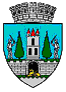 ROMÂNIAJUDEŢUL SATU MARECONSILIUL LOCAL AL MUNICIPIULUI SATU MAREHOTĂRÂREA nr. 136/25.04.2024pentru modificarea Hotărârii Consiliului Local Satu Mare nr. 104/10.05.2016               Consiliul Local al Municipiului Satu Mare, 	    Având în vedere solicitarea Parohiei Satu Mare VII – Biserica Sfinții Împărați Constantin și Elena, nr. 23 din 19.03.2024, înregistrată la Primăria Municipiului                   Satu Mare sub nr. 18121/19.03.2024,             Analizând proiectul de hotărâre, înregistrat sub nr. 24299/16.04.2024, referatul de aprobare al inițiatorului, înregistrat sub  nr. 24302/16.04.2024, raportul de specialitate  al Serviciului Patrimoniu Concesionări Închirieri, înregistrat sub                            nr. 24304/16.04.2024, raportul de specialitate al Serviciului Juridic, înregistrat sub                  nr. 24764/17.04.2024 și avizele comisiilor de specialitate ale Consiliului Local                     Satu Mare,              Ținând seama de Hotărârea Consiliului Local Satu Mare nr. 104/10.05.2016 privind acordarea în folosință gratuită Parohiei Satu Mare VII – Biserica Sfinții Împărați Constantin și Elena a imobilului teren înscris în CF nr.151661 situat în                  Satu Mare, B-dul Lalelei,                 În conformitate cu prevederilor art. 8 alin. (1) din Legea nr. 489/2006 privind libertatea religioasă și regimul general al cultelor cu modificările și completările ulterioare, art. 87 alin (5), art.108 lit. d), art.129 alin (6) lit. b), art. 362 alin. (2) si (3) din O.U.G. nr. 57/2019 privind Codul Administrativ, cu modificările şi completările ulterioare,             Luând în considerare prevederile Legii nr. 24/2000 privind normele de tehnică legislativă pentru elaborarea actelor normative, republicată,	               În temeiul prevederilor art.129 alin. (2) lit. c), alin. 6 lit. b), art. 139 alin. (1)   art. 139 alin. (3) lit. g), art. 196 alin (1) lit. a) O.U.G. nr. 57/2019 privind Codul Administrativ, cu modificările şi completările ulterioare,  Adoptă prezenta,                                             H O T Ă R Â R E:Art. 1. Se modifică art. 2 din Hotărârea Consiliului Local nr. 104/10.05.2016 privind acordarea în folosință gratuită Parohiei Satu Mare VII – Biserica Sfinții Împărați Constantin și Elena a imobilului teren înscris în CF nr. 151661 situat în                 Satu Mare, B-dul Lalelei, care va avea următorul conținut :“ Art. 2 Dreptul de folosință acordat la articolul precedent, este condiționat de realizarea obiectivului pentru care a fost solicitat, cu respectarea documentațiilor de urbanism legal aprobate, în termen de 10 (zece) ani. ”Art. 2. Restul articolelor din Hotărârea Consiliului Local nr. 104/10.05.2016 rămân neschimbate.Art. 3. Odată cu intrarea în vigoare a prezentei hotărâri, își încetează aplicabilitatea Hotărârea Consiliului Local a Municipiului Satu Mare                                           nr. 153/28.04.2022. Art. 4. Cu ducerea la îndeplinirea a prezentei hotărâri se încredințează Viceprimarul Municipiului Satu Mare, doamna Tămășan -Ilieș Cristina prin Serviciul Patrimoniu, Concesionări, Închirieri din cadrul Aparatului de specialitate al Primarului Satu Mare.Art. 5. Prezenta hotărâre se comunică, prin intermediul Secretarului General al Municipiului Satu Mare, în termenul prevăzut de lege, Primarului Municipiului               Satu Mare, Instituției Prefectului - Județul Satu Mare, Parohiei Satu Mare VII Biserica Sfinții Împărați Constantin și Elena  și Serviciului  Patrimoniu, Concesionări, Închirieri.Președinte de ședință,                                      Contrasemnează              Bertici Ștefan                                               Secretar general,                                                                                 Mihaela Maria RacolțaPrezenta hotărâre a fost adoptată în ședința ordinară cu respectarea prevederilor art. 139 alin. (3) lit. g) din O.U.G.                              nr. 57/2019 privind Codul administrativ, cu modificările și completările ulterioare;Redactat în 3 exemplare originale        Total consilieri în funcţie23Nr. total al consilierilor prezenţi22Nr. total al consilierilor absenţi1Voturi pentru22Voturi împotrivă0Abţineri0